MINISTER OF DEFENCE AND MILITARY VETERANSNATIONAL ASSEMBLY (NA)QUESTION FOR WRITTEN REPLYQUESTION NUMBER 182DATE OF PUBLICATION: 10 February 2022REPLY RECOMMENDED BY:MINISTER OF DEFENCE AND MILITARY VETERANS: MP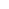 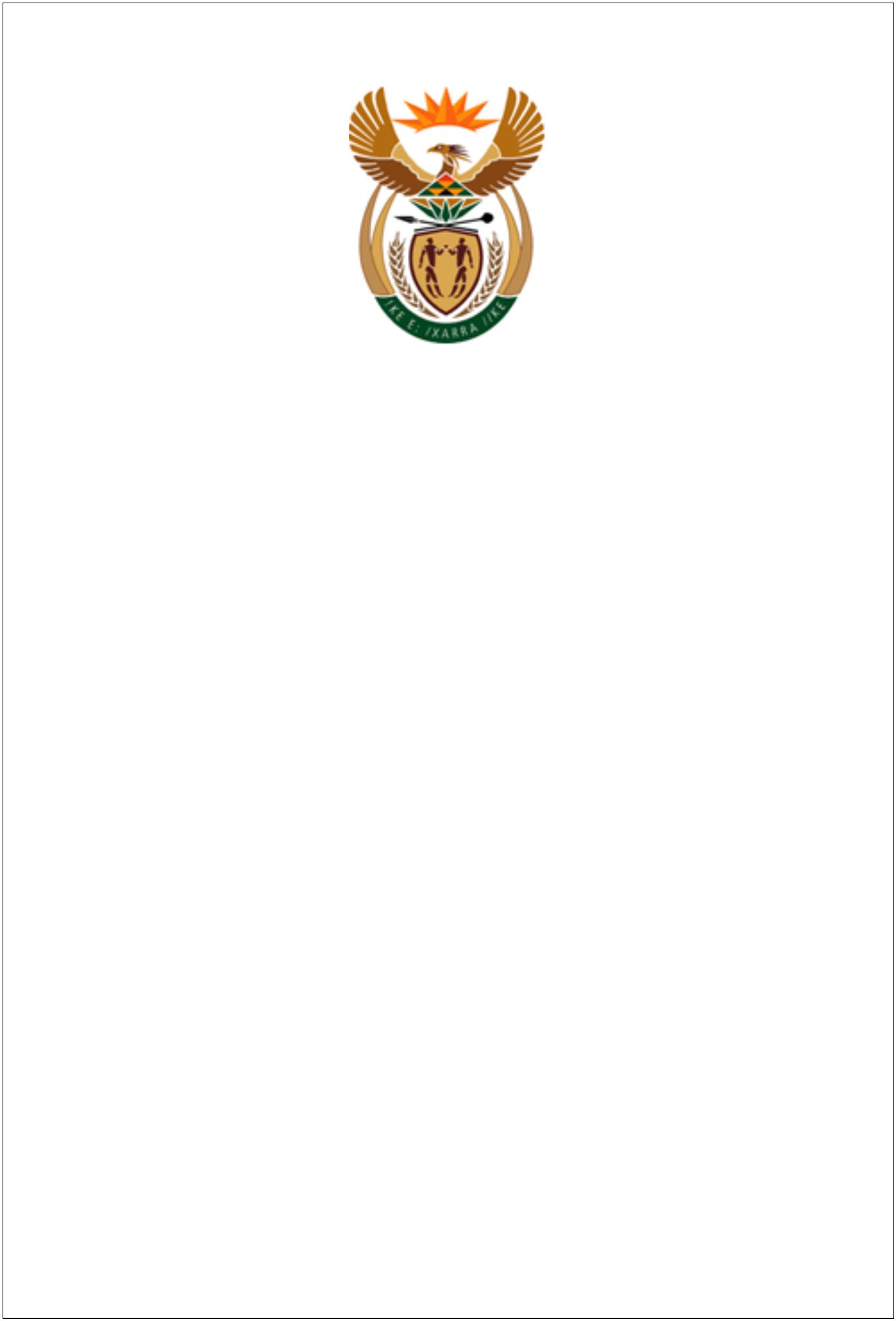 2NATIONAL ASSEMBLY (NA)QUESTION NUMBER 182DATE OF PUBLICATION: 10 FEBRUARY 2022Dr N.V. Khumalo (DA) to ask the Minister of Defence and Military Veteransa) What number of supplier invoices currently remain unpaid by (i) her departmentand (ii) each entity reporting to her for more than (aa) 30 days, (bb) 60 days, (cc)90 days and (dd) 120 days?b) What is the total amount outstanding in each case?c) By what date is it envisaged that the outstanding amounts will be settled?REPLY:1) Response to Paragraph (a)As at 14 February 2022 the DOD had Three Thousand Nine Hundred and Thirty-Six (3936) unpaidinvoices.(aa)(bb) Suppliers invoices currently unpaid and older than 30 days (96)(cc) Suppliers invoices currently unpaid and older than 60 days (35)Suppliers invoices currently unpaid and still within the 30 days (3526)(dd) Suppliers invoices currently unpaid and older than 90 days (204)(ee) Suppliers invoices currently unpaid and older than 120 days (75)2)Response to Paragraph (b)(aa) Suppliers’ invoices currently unpaid and are still within 30 days payment period amounts toRM 188 400 872.01(bb) Suppliers’ invoices currently unpaid and are already over the 30 days payment periodamounts to RM 14 131 214.52(cc) Suppliers’ invoices currently unpaid and are already over the 60 days payment periodamounts to R 392 467.30(dd) Suppliers’ invoices currently unpaid and are already over the 90 days payment periodamounts to R 139 133.27(ee) Suppliers’ invoices currently unpaid and are already over the 120 days payment periodamounts to RM 3 120 208.38ARMSCOR> 30 daysInvoices> 60 daysInvoices> 90 daysInvoices> 120 daysENTITYInvoicesAmount> 60 days> 90 days> 120 daysArmscoroperational4RR16 449,934RR14 071,281R9 890,001RR7 256,50DOD projects1814 368 341,077628 627,8567R687 639,54R 697 529,545911 564 523,83TotaloutstandingR14 38422 791,0011R642 699,1360R11 571 780,33Invoices not paid within 30 days due to outstanding contractual compliance matters before payment can be done (e.g.Quality acceptance outstanding, proof of delivery not received, outstanding contractual documentation for payment).Invoices will be paid once contractual conditions are complied with.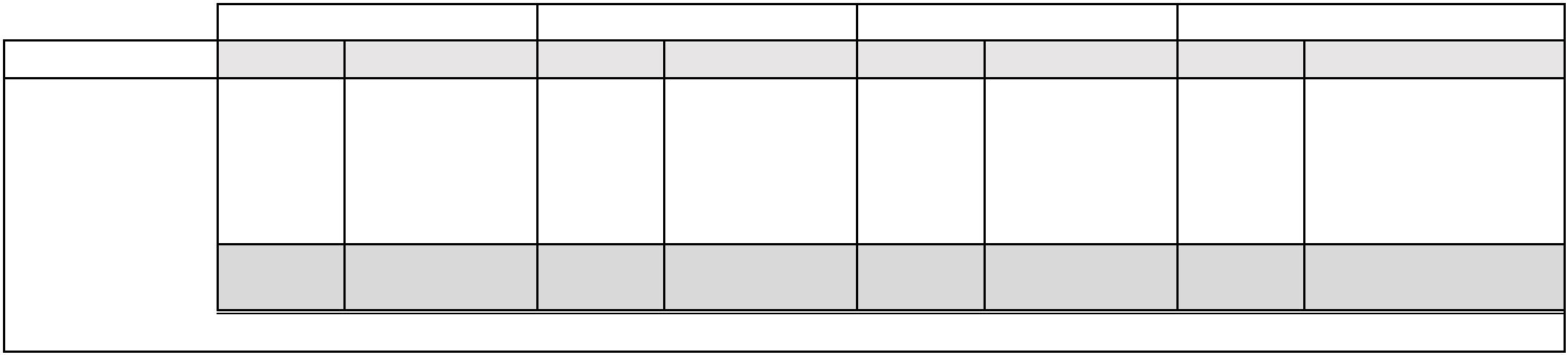 CASTLE CONTROL BOARD1) (aa, cc, dd). As of 21 February 2022, there are no unpaid or outstanding invoicesin the categories of 30, 90, and 120 days.2) (bb) Suppliers’ invoices currently unpaid and already over than 60 days brackets isone (1) and the amount is R4 205, 88.DEPARTMENT OF MILITARY VETERANSSpecifically for the month of January 2022, the department of Military Veterans paid 100% or 92invoices in respect of the purchase orders issued. The non-compliance rate was 0%. However,the department paid 96, 07% or 1001 for benefits related invoices. The non-compliance rate was3, 93% or 41 invoices.It is also acknowledged that TWF invoices amounting to R7 million are due for validation andpayment thereafter. The invoices are dated as back as in 2018 therefore sufficient time is requiredto scrutinize invoices to avoid duplicate payments.The department intends to settle all outstanding accounts by 31 March 2022.3)Response to Paragraph (c)a. All legitimate invoices that are above the 30, 60, 90, and 120 days paymentperiod would be prioritised and be paid on or before 31 March 2022, as thisdate is the financial year closure by which all invoices of this current financialyear should have been paid.4)Conclusion:A Number of interventions and actions are being undertaken by management to improvethe payment turnaround time in order to fully comply with the requirements of the PFMA,e.g.:a. Instead of only having a Payments Compliance Forum at Corporate Level,Regional Compliance Forums have been introduced to address paymentschallenges at every entry point of invoices within the Department in order toexpedite the processing thereof.5b. While the DOD procurement systems are not fully integrated with the InvoicePayment System, the Financial Management system (FMS), the FMS has beenenhanced to the enable invoices tracking ability, this enhancement makes iteasier to expedite payment of invoices that are about to reach the threshold of30 days.c. State Information Technology Agency (SITA) in conjunction with DOD’sCommand and Management Information Systems division (CMIS), this is theDepartment’s IT Division, are busy developing an integrated dashboard that willenable any Manager/ Commander at any level in the Department to be able totrack procurement matters in their Unit, thereby enhancing the accountabilitychain throughout the Department with regard to processing of invoices.d. The Secretary for Defence and C SANDF, co-chair a departmental forum calledthe Accountability Management Committee (AMC), which amongst others isseized with the responsibility of ensuring that there is full compliance with rulesand regulations of administration in totality in the department, including thepayment of suppliers invoices within 30 days.e. Other operational measures implemented to expedite payments of invoices isthe authorisation of overtime work by management from time to time to staffmembers, processing invoices depending on volumes that are at hand at eachpoint in time. This strategy is also applied in all areas in the finance divisionwhere there is staff shortage as a result of personnel budget cuts andconstraints including capacity constraints brought about by indisposition ofofficials as a result of Covid-19 ailments.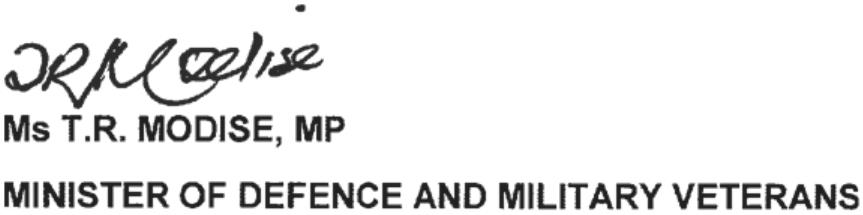 